INDICAÇÃO Nº 581/2017Sugere ao Poder Executivo Municipal a roçagem e limpeza em área pública, localizada na Rua Dionísio Silva, no bairro Vila Rica. Excelentíssimo Senhor Prefeito Municipal, Nos termos do Art. 108 do Regimento Interno desta Casa de Leis, dirijo-me a Vossa Excelência para sugerir que, por intermédio do Setor competente, seja executada a roçagem e limpeza em área pública, localizada na Rua Dionísio Silva, no bairro Vila Rica, neste município.Justificativa:Conforme reivindicação da população, este vereador solicita a roçagem e limpeza de área pública localizado no endereço supracitado, uma vez que o local encontra-se com mato lato e sujeira, fato que está ocasionando o aparecimento de bichos e insetos nas casas próximas a tal área.Plenário “Dr. Tancredo Neves”, em 19 de janeiro de 2.017.ISAC GARCIA SORRILLO“Isac Morotista”-vereador-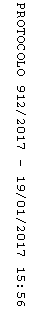 